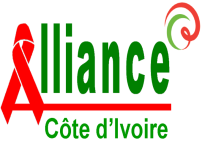 AVIS A MANIFESTATION D’INTERET N°2023/002-AMI/ACI SELECTION DE SIX (6) SOUS RECIPIENDAIRES (SR) COMMUNAUTAIRES POUR LA MISE EN ŒUVRE DE LA SUBVENTION GC7 EN COTE D’IVOIRE POUR LA PERIODE 2024-2026 CONTEXTE ET JUSTIFICATION  Dans le cadre de la préparation du septième cycle de subvention du Fonds Mondial de lutte contre le sida, la tuberculose et le paludisme, Alliance Côte d’Ivoire lance un appel à manifestation d’intérêt pour le recrutement de six (6) Sous Récipiendaires (SR) communautaires pour la mise en œuvre des différentes subventions GC7 en Côte d’Ivoire pour la période 2024-2026. Les six(6) ONG/OSC à recruter sont : Trois (3) Sous Récipiendaires Tuberculose/VIHUn (1) Sous Récipiendaire Grand Abidjan pour la TuberculoseUn (1) Sous Récipiendaire Population Clés (Travailleuses de Sexe, Hommes ayant du Sexe avec d’autres Hommes, Usagers de Drogues, Transgenres)Un (1) Sous Récipiendaire Observatoire Communautaire de la Santé en Côte d’Ivoire intégrant la problématique des Droits Humains.OBJECTIF L’appel à manifestation d’intérêt a pour objet de recruter six (6) Sous Récipiendaires (SR) communautaires pour la mise en œuvre des différentes subventions GC7 en Côte d’Ivoire pour la période 2024-2026.CONSTITUTION ET DEPOT DES DOSSIERS  Les candidats à cet avis à manifestation d’Intérêt, devront adresser à l’ONG Alliance Côte d’Ivoire les documents ci-après :Une lettre de motivation adressée à Madame la Directrice Exécutive de l’ONG Alliance Côte d’Ivoire justifiant de son intérêt à vouloir exécuter cette subvention ;Une copie certifiée du document établissant l’existence légale de l’organisation ;Fiche signalétique (Localisation, Nombre de membres en spécifiant les salariés, les intervenants ponctuels et les bénévoles par sexe, Budget annuel, les capacités financières propres ou mobilisées auprès des partenaires, les capacités logistiques, la cartographie de déploiement de l’organisation à ce jour ainsi que les domaines d’intervention) ;Les deux derniers rapports annuels d’activités et d’audit de l’organisation, les rapports annuels d’activités et d’audit des différentes parties prenantes avec une attention particulière sur les activités de projets gérés pour d’autres bailleurs de fonds / clients ;Les références des prestations similaires dans le domaine de la santé notamment VIH et TB Communautaire. Chaque référence doit être accompagnée d’une attestation de bonne exécution ;Les CV du personnel clés (Directeur ou coordinateur, Responsable financier et Responsable suivi-évaluation)déjà en fonction au sein de l’organisation ;Les Manuels de procédures de gestion (administrative, financière, comptable, logistique et d’équipements, achats et stocks), manuel de gestion des sous subventions et d’opérationUne ébauche de l’offre illustrant techniquement la manière dont l’organisation compte mettre en œuvre les interventions dans le temps (Stratégie de mise en œuvre) ainsi que, les coûts prévisibles relatifs à cette stratégie notamment les frais de fonctionnement en utilisant le formulaire de demande « GC7 COMMUNAUTAIRE »L’attestation de mise à jour de CNPS et l’Attestation de situation fiscale de la DGI en cours de validitéTout autre document de politique (genre, stigma, lutte contre le harcèlement, contre la fraude, VIH, TB, gestion du conflit d’intérêt, etc.)L’appel à manifestation, le formulaire de demande « GC7 COMMUNAUTAIRE » et la fiche signalétique   sont à retirer sur le site internet https://allianceciv.org/alliance/recrutement.php Toute organisation intéressée devra transmettre son dossier sous pli fermé avec mention : « Appel à manifestation d’intérêt SRs (Préciser le lot) au plus tard le 4 septembre 2023 à 17 heures à l’adresse géographique indiquée ci-après :  Alliance Côte d’Ivoire, II Plateaux,7è tranche, après le bureau Sodeci en allant au quartier Zinsou,08 BP 2046 Abidjan 08Tel : +225 22 52 85 70Les soumissionnaires ont 10 jours à compter de la date de parution de l’annonce pour poser les questions de clarifications et de compréhension de l’appel à manifestation d’intérêt à l’adresse Ami-GC7@allianceciv.org